ΕΛΛΗΝΙΚΗ ΔΗΜΟΚΡΑΤΙΑ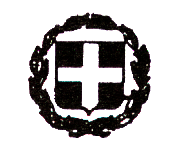 ΝΟΜΟΣ ΜΑΓΝΗΣΙΑΣ ΔΗΜΟΣ ΝΟΤΙΟΥ ΠΗΛΙΟΥΑργαλαστή 28  Ιουνίου 2024 Αριθ. Πρωτ.: 12996ΠΡΟΣΑποδέκτες(όπως ο πίνακας αποδεκτών)ΚΟΙΝ:Πρακτικογράφο Δ.Ε.ΘΕΜΑ: «Πρόσκληση σύγκλησης της Δημοτικής Επιτροπής σε δημόσια τακτική συνεδρίαση (άρθρο 75 του Ν.3852/2010 - άρθρο 74 του Ν.3852/2010, όπως αυτό αντικαταστάθηκε από το άρθρο 8 του Ν.5056/2023 – άρθρο 9 του Ν. 5056/2023, προσθήκη του άρθρου 74Α στο Ν.3852/2010 και οι με αριθ. 1237/2023, 1328/2023 και 303/2024 Εγκύκλιοι).Καλείστε να προσέλθετε στη δημόσια τακτική συνεδρίαση, που θα διεξαχθεί στο 2o όροφο του Δημαρχείου την 3η του μηνός Ιουλίου 2024, ημέρα Τετάρτη και ώρα 12:00, για τη συζήτηση και λήψη αποφάσεων στα θέματα της ημερήσιας διάταξης.Ο ΠΡΟΕΔΡΟΣ ΤΗΣ ΔΗΜΟΤΙΚΗΣ ΕΠΙΤΡΟΠΗΣΜΙΤΖΙΚΟΣ ΜΙΧΑΗΛΠΙΝΑΚΑΣ ΘΕΜΑΤΩΝ ΗΜΕΡΗΣΙΑΣ ΔΙΑΤΑΞΗΣ ΤΗΣ ΔΗΜΟΤΙΚΗΣ ΕΠΙΤΡΟΠΗΣ ΤΟΥ ΔΗΜΟΥ ΝΟΤΙΟΥ ΠΗΛΙΟΥ, ΠΟΥ ΘΑ ΠΡΑΓΜΑΤΟΠΟΙΗΘΕΙ ΣΤΙΣ 3/7/2024 (άρθρο 75 του Ν.3852/2010 - άρθρο 74 του Ν.3852/2010, όπως αυτό αντικαταστάθηκε από το άρθρο 8 του Ν.5056/2023 – άρθρο 9 του Ν. 5056/2023, προσθήκη του άρθρου 74Α στο Ν.3852/2010 και οι με αριθ. 1237/2023, 1328/2023 και 303/2024 Εγκύκλιοι) ΚΑΙ ΕΠΙΣΥΝΑΠΤΕΤΑΙ  ΣΤΗ ΜΕ ΑΡΙΘΜ. ΠΡΩΤ.: 12996/28-6-2024 ΣΧΕΤΙΚΗ ΠΡΟΣΚΛΗΣΗ.ΘΕΜΑΤΑ:Έγκριση προσφυγής στην εξαιρετική διαδικασία με διαπραγμάτευση χωρίς
δημοσίευση λόγω του κατεπείγοντος για την προμήθεια   αστικού εξοπλισμού για την αποκατάσταση κοινόχρηστων χώρων του Δήμου Νοτίου Πηλίου λόγω ζημιών που προκλήθηκαν από θεομηνία - έγκριση όρων και τεχνικών προδιαγραφών -  Συγκρότηση αρμόδιου γνωμοδοτικού οργάνου.Έγκριση κυκλοφοριακής ρύθμισης στον οικισμό του Καλάμου, «ΚΥΚΛΟΦΟΡΙΑΚΗ ΡΥΘΜΙΣΗ ΣΤΟΝ ΟΙΚΙΣΜΟ ΤΟΥ ΚΑΛΑΜΟΥ ΤΗΣ ΤΚ ΑΡΓΑΛΑΣΤΗΣ». Ορισμός θέσης στάθμευσης για επιβατικό περιπολικό που εξυπηρετεί τις ανάγκες του Τοπικού Αστυνόμου στην Τ.Κ. Αργαλαστής.Κατακύρωση πρακτικού δημοπρασίας  για εκμίσθωση Δημοτικού  οικοπέδου στη θέση: «Μετόχι»   στη Δημοτική  Κοινότητα Αγίου Γεωργίου Νηλείας  Δ.Ε. Μηλεών .Κατακύρωση πρακτικού δημοπρασίας  για εκμίσθωση κοινόχρηστου χώρου εκτός προβολής στη πλατεία Αργαλαστής  44,60 τ.μ.  στη Δημοτική  Κοινότητα Αργαλαστής  της  Δ.Ε. Αργαλαστής.Κατακύρωση πρακτικού δημοπρασίας  για εκμίσθωση Δημοτικού  ελαιοκτήματος στη θέση: «Κωτίκια-Αγίου Αθανασίου Λαύκου» στη Δημοτική  Κοινότητα Λαύκου  της Δ.Ε. Σηπιάδος.Κατακύρωση πρακτικού δημοπρασίας  για εκμίσθωση Δημοτικού  οικοπέδου  στον οικισμό: ¨Χόρτο¨ 256,60 τ.μ.  στη Δημοτική  Κοινότητα Αργαλαστής της  Δ.Ε. Αργαλαστής.   Εισηγητική έκθεση της οικονομικής υπηρεσίας για την 12η αναμόρφωση του προϋπολογισμού οικονομικού έτους 2024.Υποβολή αιτήματος τροποποίησης Τ.Δ.Ε. της πράξης: "ΒΕΛΤΙΩΣΗ ΑΓΡΟΤΙΚΗΣ ΟΔΟΠΟΙΙΑΣ ΔΗΜΟΥ ΝΟΤΙΟΥ ΠΗΛΙΟΥ".ΔΗΜΟΤΙΚΗ ΕΠΙΤΡΟΠΗ ΔΗΜΟΥ ΝΟΤΙΟΥ ΠΗΛΙΟΥΜιχαήλ Μιτζικός (Πρόεδρος)Απόστολος Διανέλλος (Μέλος)Νικόλαος Μαμμάς (Μέλος)Ιωάννης Μεσαλούρης (Μέλος)Μιλτιάδης Παπαδημητρίου (Μέλος)ΑΝΑΠΛΗΡΩΜΑΤΙΚΑ ΜΕΛΗΑπόστολος ΚαφετζήςΒασίλειος Μανέτας                                 Τιμολέων ΣχοινάςΙωάννης ΚωνσταντινάκηςΣυραγώ Σταθαράκου Κοινοποίηση: Α΄ ελάσσων μειοψηφία: Ιωάννης ΣωλήνηςΒ΄ ελάσσων μειοψηφία: Ιωάννης Κωνσταντινάκης ΠΡΟΕΔΡΟΙ ΚΟΙΝΟΤΗΤΩΝΠΡΟΕΔΡΟΙ ΣΥΜΒΟΥΛΙΩΝ ΚΟΙΝΟΤΗΤΩΝ Εσωτερική διανομή:- Διεύθυνση Διοικητικών & Οικονομικών Υπηρεσιών/Τμήμα Οικονομικών Υπηρεσιών- Τμήμα Τεχνικής Υπηρεσίας